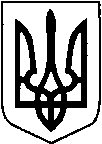 КИЇВСЬКА ОБЛАСТЬТЕТІЇВСЬКА МІСЬКА РАДАVІІІ СКЛИКАННЯ ДВАДЦЯТЬ  СЬОМА    СЕСІЯРІШЕННЯ
   23 квітня  2024 року                                                        №  1288 - 27 -VIIІПро надання дозволу на розробку проекту землеустрою щодо організації і встановлення меж територій природно-заповідного фонду та іншого природоохоронного призначення,оздоровчого, рекреаційного, історико-культурного, лісогосподарського призначення, земель водного фонду та водоохоронних зон, обмежень у використанні земель та їх режимоутворюючих об’єктів        Враховуючи рішення Київської обласної ради № 614-18- VIIІ « Про оголошення територій та об'єктів природно-заповідного фонду місцевого значення на території Київської області», з метою збереження природного різноманіття ландшафтів, охорони довкілля, підтримання екологічного балансу, збереження і використання об’єктів культурної спадщини, керуючись статтею 12, 43-46-1, пунктом 24 Розділу X Земельного кодексу України,  статті 47 Закону України «Про землеустрій», статті 7 Закону України «Про природно-заповідний фонд України», пункт 37, стаття 26 Закону України  «Про місцеве самоврядування  в Україні»,  за погодженням постійної комісії з питань регулювання земельних відносин, архітектури, будівництва та охорони навколишнього середовища, Тетіївська  міська радаВ И Р І Ш И Л А:1. Надати дозвіл Тетіївській міській раді  на виготовлення проекту землеустрою щодо організації і встановлення меж територій природно-заповідного фонду та іншого природоохоронного призначення, оздоровчого, рекреаційного, історико-культурного, лісогосподарського призначення, земель водного фонду та водоохоронних зон, обмежень у використанні земель та їх режимоутворюючих об’єктів:- Ботанічний заказник місцевого значення «Галайківський пагорб» на території Тетіївської міської ради за межами с. Галайки,  площею 1,1 га;2. Здійснити заходи щодо розроблення проекту землеустрою щодо організації і встановлення меж територій природно-заповідного фонду та іншого природоохоронного призначення, оздоровчого, рекреаційного, історико-культурного, лісогосподарського призначення, земель водного фонду та водоохоронних зон, обмежень у використанні земель та їх режимоутворюючих об’єктів зазначених в п.1 даного рішення.3. Надати виготовлений проект землеустрою на затвердження сесії Тетіївської міської ради, у відповідності до вимог чинного законодавства.             4. Контроль за виконанням даного рішення покласти на постійну депутатську комісію з питань регулювання земельних відносин, архітектури, будівництва та охорони навколишнього середовища (голова комісії - Крамар О.А.) та на першого заступника міського голови Кизимишина В.Й.            Міський голова                                                             Богдан  БАЛАГУРА